ZDRAVOTNÍ ÚSTAV SE SÍDLEM V USTí NAD LABEM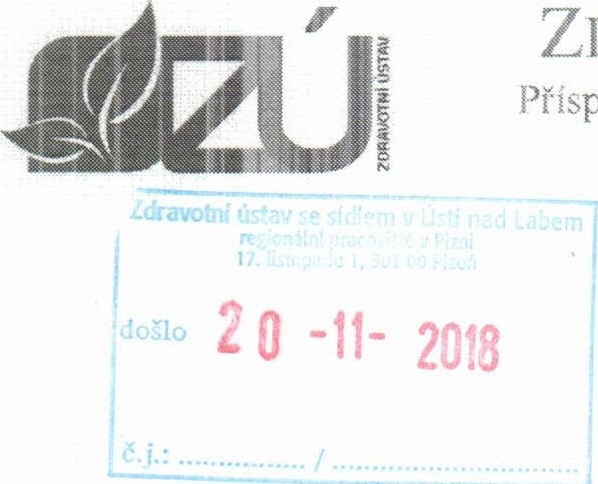 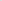 Příspěvková organizace (zřízená podle 86 odst. 1 zákona č.  v platném znění) MOSKEVSKÁ 15, 400 0] ÚSTÍ NAD LABEM lč: 71009361 DIČ: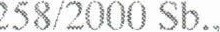 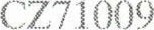 ASIN EUROPE MANUFACTURINGVĚC: Potvrzení objednávky na měření a hodnocení lokální svalové zátěže (měření metodou integrované elektromyografie přístrojem EMG Holter), na měření a hodnocení celkové fyzické zátěže a na měření a hodnocení ergonomie pracovního místa (pracovní polohy)Potvrzuji, že jsme obdrželi Vaši objednávku č. 4500073723 na měření a hodnocení lokální svalové zátěže, celkové fyzické zátěže a ergonomie pracovního místa za účelem posouzení pracovních podmínek ke kategorizaci prací u profese operátor výrobní linky TNGA — 1 výrobní linka v organizaci AISIN EUROPE MANUFACTURING CZECH s.r.o., Čížovská 456, 397 01 Písek. Předpokládaný termín měření březen 2019, přesný termín bude stanoven cca 14 dnů před konáním měření.Těšíme se na další spolupráci.S pozdravemse sídiem v Ústí Laboratoř fyzio;osie 17. listopadu 1, 301 MUDr. Alice LanghammerováLaboratoř fyziologie práce PlzeňZdravotní ústav se sídlem v Ustí nad Labem	TELEFON		www.zu usti.cz	ID DS	Bankovní spojení: Č NB Ústí n. Labem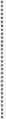 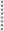 	+420 477 "51 122podatel na.nf5j9jn	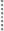 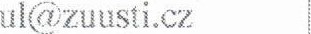 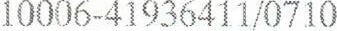 Vyřizuje:MUDrĺ LanghammerováTelefon:371 408 505CZECH s.r.o.E-mail:alice.langhammerova@zuusti.cz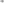 Čížovská 456Vaše značka.4500073723Naše značka:1031/23261/18397 01 PísekV Plzni dne:20. 1 1. 2018Labem práce PlzeňOO Plzeň